GENEL SEKRETERLİK(Personel Daire Başkanlığına)	……………… Birimi ……………… Bölümü ……………… Anabilim Dalı ……………… kadrosunda görev yapmaktayım. Tarafıma Hizmet ve Çalışma Belgesi düzenlenmesi hususunda bilgilerinizi ve gereğini arz ederim.	(İmza)	Adı -Soyadı 	Unvanıİkametgah Adresi:Cadde		: .........................................................Mahalle	: .........................................................Sokak		: .........................................................Bina/Daire No	: .........................................................İl		: .........................................................İlçe		: .........................................................Cep Tel.	: (..........) / ..........................................Ev Tel.		: (..........) / ..........................................İş Tel.		: (..........) / ..........................................E-Posta		: .........................................................@bilecik.edu.tr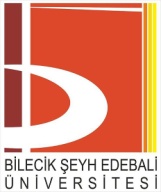 HİZMET VE ÇALIŞMA BELGESİ TALEP FORMUBŞEÜ-KAYSİS Belge NoDFR-188HİZMET VE ÇALIŞMA BELGESİ TALEP FORMUİlk Yayın Tarihi/Sayısı12.01.2017 / 29HİZMET VE ÇALIŞMA BELGESİ TALEP FORMURevizyon TarihiHİZMET VE ÇALIŞMA BELGESİ TALEP FORMURevizyon No’su00HİZMET VE ÇALIŞMA BELGESİ TALEP FORMUToplam Sayfa1